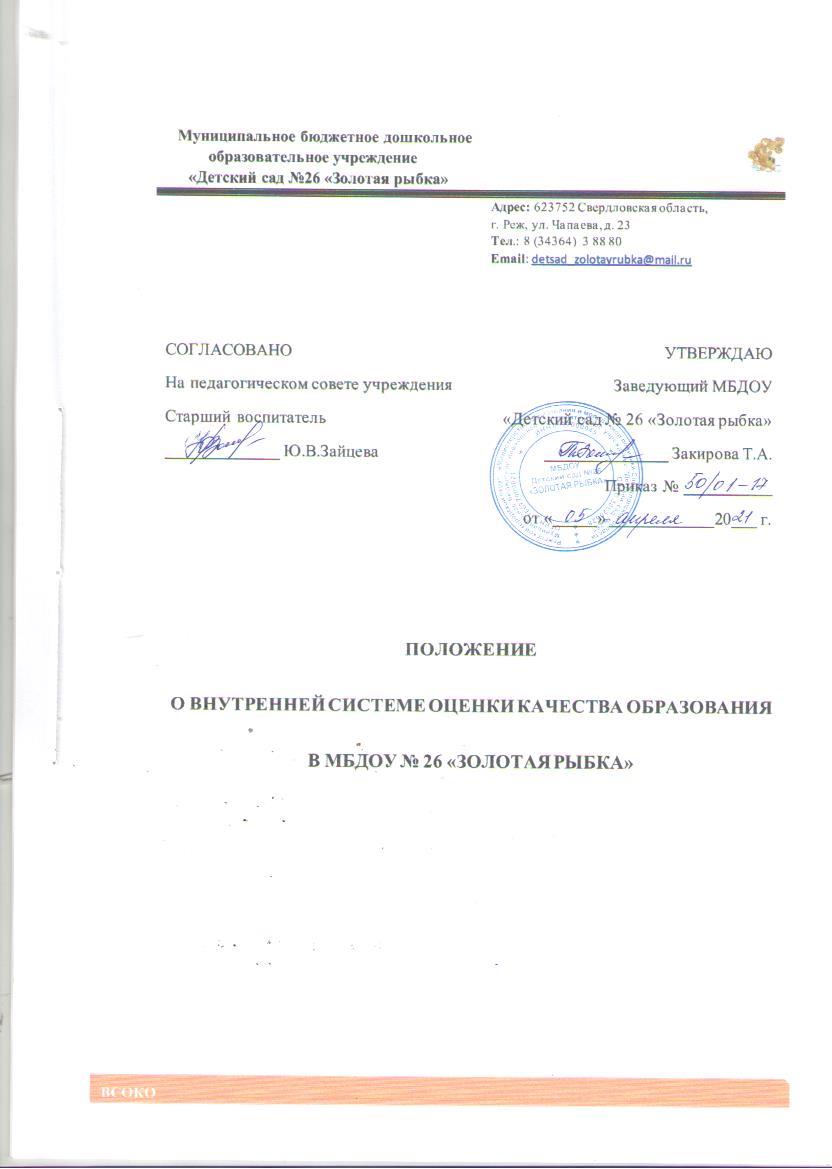 Общие положенияНастоящее Положение о внутренней системе оценки качества дошкольного  образования (далее – Положение) разработано для МБДОУ «Детский сад № 26 «Золотая рыбка» (далее – МБДОУ)1.2. Внутренняя система оценки качества дошкольного  образования (далее – ВСОКО)  предназначена для:установления соответствия качества дошкольного образования в МБДОУ требованиям Федерального государственного образовательного стандарта дошкольного образования (далее - ФГОС ДО);управления качеством образования в МБДОУ;обеспечения участников образовательных отношений и общества в целом, объективной и достоверной информацией о качестве дошкольного образования, предоставляемого в МБДОУ.1.3. Положение разработано в соответствии с  нормативными документами:Федеральный закон «Об образовании в Российской Федерации» о 29.12.2012 № 273 - ФЗ;Приказ Минобрнауки России от 17.10.2013 г. №1155 «Об утверждении федерального государственного образовательного стандарта дошкольного образования»;Федеральный государственный образовательный стандарт  дошкольного образования (утвержден приказом Минобрнауки РФ от 17.10.2013г. № 1155); Приказ Министерства образования и науки Российской Федерации от 14. 06.2013 г. № 462 «Об утверждении порядка проведения самообследования образовательной организацией»;Приказ Минобрнауки РФ от 10.12.2013г. №1324 «Об утверждении показателей деятельности образовательной организации, подлежащей самообследованию»;Приказ Минобрнауки РФ от 05.12.2014 г. № 1547 «Об утверждении показателей, характеризующих общие критерии оценки качества образовательной деятельности организаций, осуществляющих образовательную деятельность»;СанПиН 2.4.3648-20 № 28 от 28.09.2020 г.Устав МБДОУ «Детский сад № 26 «Золотая рыбка».1.4. Положение распространяется на деятельность всех работников МБДОУ, осуществляющих профессиональную деятельность в соответствии с трудовым договором, в том числе, на сотрудников, работающих по совместительству.1.5. На основании данного Положения МБДОУ обеспечивает разработку, внедрение, проведение необходимых оценочных процедур, анализ, учет и дальнейшее использование полученных результатов.1.6. ВСОКО проводится не реже 2-х раз в  год (сентябрь, май).1.7. В настоящем Положении используются термины:качество образования – комплексная характеристика образовательной деятельности и подготовки воспитанников, выражающая степень их соответствия ФГОС ДО, потребностям физического или юридического лица,  в интересах которого осуществляется образовательная деятельность, в том числе степень достижения планируемых результатов образовательной программы (Федеральный закон от 29.12.2012 г. №273-ФЗ «Об образовании в Российской Федерации», статья 2, п 29);система оценки качества дошкольного образования – совокупность взаимосвязанных субъектов, объектов, показателей, критериев, способов, механизмов и процедур оценивания основных качественных характеристик МБДОУ, свидетельствующих о выполнении установленных нормативов, стандартов, требований и ожиданий (потребностей) родителей воспитанников дошкольных образовательных организаций;качество условий – выполнение санитарно-гигиенических норм организации образовательного процесса; организация питания в дошкольном учреждении; реализация мер по обеспечению безопасности воспитанников в организации образовательного процесса;качество образования дошкольной образовательной организации – это соответствие системы дошкольного образования, происходящих в ней процессов и достигнутых результатов ожиданиям и требованиям государства (ФГОС ДО), общества и  различных групп потребителей: детей, родителей, педагогов МДОУ, учителей начальной школы (учитывая муниципальную стратегию, гражданский заказ);контроль за образовательной деятельностью в рамках реализации Программы  осуществляется не за образовательными результатами детей, а за условиями ее реализации, которые и способствуют достижению детьми определенных образовательных результатов. Используемые в Организации критерии оценки эффективности деятельности отдельных работников должны быть построены на показателях, характеризующих создаваемые ими условия, при реализации образовательной программы (комментарии к ФГОС ДО, письмо Минобрнауки РФ от 28.02.2014 г. №08-249);оценивание качества – оценивание соответствия образовательной деятельности, реализуемой МБДОУ, заданным требованиям Стандарта и Программы в дошкольном образовании. Направлено в первую очередь на оценивание созданных МБДОУ условий в процессе образовательной деятельности (Примерная основная образовательная программа);мониторинг в системе образования – комплексное аналитическое отслеживание  процессов,  определяющих  количественно  – качественныеизменения качества образования, результатом которого является установление степени соответствия измеряемых образовательных результатов, условий их достижения и обеспечение общепризнанной, зафиксированной в нормативных документах и локальных актах, системе государственно-общественных требований к качеству образования,  а также личностным ожиданиям участников образовательного процесса;Федеральный государственный образовательный стандарт дошкольного образования представляет собой совокупность обязательных требований к дошкольному образованию. ФГОС ДО является ориентиром для независимой оценки качества дошкольного образования.1.8. Срок данного Положения не ограничен. Положение действует до принятия нового.Основные цели, задачи, принципы и функции ВСОКОЦелью ВСОКО является установление соответствия качества дошкольного образования в образовательном учреждении Федеральному государственному образовательному стандарту дошкольного образования, требованиям и (или) потребностям потребителей.Задачи ВСКО:получить объективную информацию о функционировании и развитии учреждения;предоставить участникам образовательного процесса достоверную информацию о качестве образования;принять обоснованные и своевременные управленческие решения по совершенствованию      образовательной      деятельности      в     учреждении;прогнозировать развитие образовательной системы ДОУ.Система оценки качества образования в МБДОУ строится в соответствии с принципами:системности;объективности информации о качестве образования;открытости  процедуры оценки качества образования	и информации  для различных групп потребителей;реалистичности требований, показателей, критериев качества образования, их социальной и личностной значимости;учета возрастных особенностей развития отдельных воспитанников при оценке результатов их обучения и развития;минимизации системы показателей.Функции ВСОКО:Информационная. Дает возможность выяснить результативность педагогического процесса, получить сведения о состоянии образовательной деятельности, обеспечить обратную связь.Побудительная. Участие в оценке качества различных участников педагогического процесса – воспитателей, заведующего, методиста, родителей – повышает уровень их педагогической культуры, интерес к воспитанию, побуждает к более глубокому изучению детей, самоанализу своего педагогического труда. Благодаря системе оценки качества процесс построения образовательной и воспитательной работы в дошкольном учреждении может стать личностно своеобразным, т.е. соответствовать широкому диапазону личностных возможностей деятельности педагога.Формирующая. Внедрение системы оценки качества в работу дошкольных учреждений  позволит  более  эффективно  использовать  «зону   ближайшего развития» ребенка. Для полноценного формирования личности ребенка необходимо знать его сильные, слабые и оформляющиеся стороны, что  может быть полно отслежено с помощью системы оценки качества. Опираясь на его результаты, педагог сможет подобрать методы и приемы индивидуально для каждого ребенка, учитывая его возможности, что, несомненно, окажет положительное влияние на уровень развития детей, поможет избежать выпадения из зоны внимания педагога каких-либо недостатков и трудностей в воспитании личности ребенка.Коррекционная. Тесно связана с формирующей функцией. Направленность оценки качества на особенности текущих процессов предполагает обнаружение и фиксацию многочисленных непрогнозируемых, неожиданных результатов реализации образовательной работы. Среди них могут быть как положительные, так и отрицательные с точки зрения развития личности, это поможет педагогам принять меры на усиление положительного и в то же время ослабление отрицательного.Организационная структура ВСОКООрганизационная структура МБДОУ, занимающаяся оценкой качества образования и интерпретацией полученных результатов, включает в себя: Администрацию дошкольного учреждения, временные структуры (рабочие группы педагогов/ группа мониторинга).Администрация  образовательного учреждения:формирует блок локальных актов, регулирующих функционирование ВСОКО дошкольного учреждения и приложений к ним, утверждает их приказом директора образовательного учреждения и контролирует их исполнение;разрабатывает мероприятия и готовит предложения, направленные на совершенствование внутренней системы оценки качества образования в дошкольном учреждении, участвует в этих мероприятиях;обеспечивает, на основе образовательных программ, проведение в дошкольном учреждении контрольно-оценочных процедур;организует систему мониторинга качества образования в дошкольном учреждении, осуществляет сбор, обработку, хранение и представление информации о состоянии и динамике развития; анализирует результаты внутренней  оценки качества образования на уровне дошкольного учреждения;обеспечивает условия для подготовки педагогов дошкольного учреждения и общественных экспертов к осуществлению контрольно-оценочных процедур;обеспечивает предоставление информации о качестве образования на различные уровни системы оценки качества образования; формирует информационно – аналитические материалы по результатам оценки качества образования (анализ работы дошкольного учреждения за учебный год, самообследование деятельности образовательного учреждения, публичный доклад);принимает управленческие решения по развитию качества образования на основе анализа результатов, полученных в процессе реализации ВСОКО.Рабочая группа педагогов:разрабатывает методики оценки качества образования; участвует в разработке системы показателей, характеризующих состояние и динамику развития дошкольного учреждения;участвует в разработке критериев оценки результативности профессиональной деятельности педагогов дошкольного учреждения;проводит экспертизу МБДОУ по оценке качества образования, динамики развития	воспитанников      и      формирует      предложения    по     их совершенствованию;готовит предложения для Администрации по выработке управленческих решений по результатам ВСОКО на уровне дошкольного учреждения.Реализация ВСОКОУчреждение самостоятельно определяет процедуру внутренней оценки качества образования в рамках нормативно-правовых документов.Администрация МБДОУ организует педагогический коллектив для внутренней  оценки качества образовательного процесса и созданных условий.Приказом заведующего МБДОУ  назначается рабочая группа / группа мониторинга из числа участников образовательных отношений.Реализация ВСОКО осуществляется посредством существующих процедур внутренней оценки качества образования..Процесс ВСОКО состоит из следующих этапов:нормативно - установочный (определение  основных  показателей, инструментария, определение  ответственных лиц, подготовка приказа о сроках проведения);информационно - диагностический (сбор информации с  помощью подобранных методик);аналитический (анализ  полученных результатов, сопоставление	результатов с	нормативными	показателями, установление  причин отклонения, оценка рисков);итогово - прогностический (предъявление	полученных	результатов	на уровень педагогического коллектива, разработка дальнейшей  стратегии работы МБДОУ).По итогам анализа полученных данных ВСОКО, готовятся соответствующие документы (отчеты, справки, доклады), которые доводятся до сведения педагогического коллектива, учредителя, родителей. Результаты ВСОКО являются основанием для принятия административных решений на уровне образовательной организации.Предметом внутренней системы оценки качества образования являются:качество образовательной деятельности по образовательным программам образовательного учреждения, которые включают в себя: результаты педагогического мониторинга; отчет по самообследованию; анкетирование родителей; аналитические материалы (анализ годового плана, справки по контролю).качество условий реализации образовательных программ образовательного учреждения, которые включают в себя: психолого-педагогические условия; условия развивающей предметно-пространственной среды; кадровые условия; материально-технические условия; финансовые условия.Критерии оценки качества условий реализации образовательных программ образовательного учреждения 5.1. Процедура оценки психолого-педагогических условий осуществляется на основе следующих показателей:характер взаимодействия сотрудников с детьми и родителями (Приложение № 1);удовлетворенность родителей качеством образовательных услуг (Приложение № 2).  5.2. Процедура оценки предметно-пространственной развивающей среды осуществляется на основе следующих показателей:насыщенность предметно-пространственной развивающей среды;трансформируемость пространства;полифункциональность игровых материалов;вариативность предметно-пространственной развивающей среды;доступность предметно-пространственной развивающей среды;безопасность предметно-пространственной развивающей среды (Приложение № 3).  5.3. Процедура оценки	кадровых условий осуществляется на основе следующих показателей и критериев:квалификация педагогических работников и учебно-вспомогательного персонала;должностной состав реализации образовательных программ;количественный состав реализации образовательных программ;компетенции педагогических работников (Приложение № 4). 5.4. Процедура оценки	материально – технических  условий осуществляется на основе следующих показателей:мониторинг средств обучения и воспитания детей;мониторинг учебно-методического обеспечения образовательных программ;мониторинг материально-технического обеспечения образовательных программ (Приложение № 5).5.5. Процедура оценки финансовых условий реализации образовательных программ  осуществляется на основе следующих показателей:фактический объем расходов на реализацию образовательных программ;-    привлечение дополнительных финансов;-    спонсорская, благотворительная помощь попечителей или сторонних организаций объем на реализацию (Приложение № 6).6. Заключительные положения6.1. Данные, полученные в ходе оценочных процедур, организуемых и проводимых образовательной организацией используются для выработки оперативных решений и являются основой управления качеством образования в МБДОУ.6.2. Потребителями результатов деятельности ВСОКО являются субъекты, заинтересованные в использовании ВСОКО, как источника объективной и достоверной информации о качестве образовательных  услуг предоставляемых в образовательной организации.Приложение №1Карта оценки деятельности сотрудников по созданию психолого-педагогических условий в МБДОУ Дата: ____________Показатели:  индикатор подтверждается  - 3;                          индикатор скорее подтверждается – 2;                          индикатор скорее не подтверждается – 1;                          индикатор не подтверждается – 0.                                                                                      Приложение №2Анкета для выявления удовлетворенности родителей качеством образовательных услуг    Уважаемые родители! Перед Вами анкета, которую сотрудники дошкольного образовательного учреждения используют для получения информации о Вашей удовлетворенности их работой. Это информация о том, насколько благополучен и насколько хорошо развивается Ваш  ребенок в детском саду. Ваше  мнение  необходимо  для  того,  чтобы  сотрудники детского сада смогли внести в свою работу соответствующие изменения, улучшить ее.      Просим  Вас  помочь  педагогическому  коллективу  МБДОУ  улучшить  свою работу. Заранее благодарим Вас за искренние ответы.            Баллы: полностью согласен – 3;                           скорее согласен  - 2;                           скорее не согласен  - 1;                           полностью не согласен – 0; затрудняюсь ответить  - 0 Приложение №3 Карта оценки организации развивающей предметно пространственной среды  в группе в соответствии с ФГОС ДО                         Дата: __________                         Показатели: индикатор соответствует  - 2;                                                  индикатор частично соответствует – 1;                                                  индикатор не соответствует – 0; Приложение № 4Карта анализа кадровых условий реализации образовательных программ                           Дата: __________Приложение № 5Карта анализаматериально-технических условий реализации образовательных программ                   Дата: __________________                                                                                                                                                                                                                                                                                                                                                                                    Приложение № 6Карта анализа финансовых условий реализации образовательных программ Дата: ______________Показатель №Индикатор Оценка Взаимодействие сотрудников с детьми1Сотрудники создают и поддерживают доброжелательную атмосферу в группе, способствуют установлению доверительных отношений с детьми:- обращаются к детям по имени, общаются с детьми дружелюбно, уважительно, вежливо, ласково;- поддерживают доброжелательные отношения между детьми (разрешение конфликтов, собственный пример и тп.);- голос взрослого не доминирует над голосами детей, в группе наблюдается естественный шум;- взрослые не прибегают к негативным дисциплинарным методам, которые обижают, пугают или унижают детей;- в индивидуальном общении с ребенком выбирают   позицию «глаза на одном уровне»;- учитывают потребность детей в поддержке взрослых (проявляют внимание, успокаивают, подбадривают  и тп.)Взаимодействие сотрудников с детьми2Сотрудники чутко реагируют на инициативу детей в общении:- побуждают детей высказывать свои чувства и мысли, рассказывать о событиях, участниками которых они были; - сами делятся своими переживаниями, рассказывают о себе, выслушивают детей с вниманием и уважением;- вежливо	и	доброжелательно	отвечают	на	вопросы	и обращения детей, обсуждают их проблемы; - окликаются на любые просьбы детей о сотрудничестве и совместной деятельности;-  в случае невозможности удовлетворить просьбу ребенка объясняют причину.Взаимодействие сотрудников с детьми3Взаимодействуя с детьми, сотрудники учитывают их возрастные и индивидуальные особенности:- в ходе организации деятельности учитывают привычки, характер, темперамент, настроение, состояние ребенка;- предлагая образцы деятельности, не настаивают на их точном воспроизведении детьми младшего и среднего возраста;- отмечая ошибки старших детей, делают это мягко, не ущемляя достоинство ребенка.4Сотрудники уделяют специальное внимание детям с особыми потребностями:- помогают детям с особыми потребностями включиться в детский коллектив и в образовательный процесс;- реализуют индивидуальный образовательный маршрут.5Сотрудники используют позитивные способы коррекции поведения детей, поддерживают инициативу:- чаще пользуются поощрением, поддержкой детей, чем порицанием и запрещением;- порицания относят к отдельным действиям ребенка, но не адресуют их к его личности, не ущемляют его достоинства;- корректируя действия ребенка, взрослый создает ситуацию, из которой ребенок находит правильное решение.6Педагоги планируют образовательную работу на основании данных мониторинга развития каждого ребенка.Взаимодействие  сотрудников с родителями1Конструктивное взаимодействие с родителями воспитанников с учетом включенности их в образовательный процесс:- планирование работы с родителями на учебный год;- использование разнообразных форм, методов, способов работы с родителями;- включенность родителей в образовательную деятельность Взаимодействие  сотрудников с родителями2Удовлетворенность родителей созданными психолого- педагогическими условиями  в МБДОУВЫВОД:ВЫВОД:ВЫВОД:ВЫВОД:№вопросответ1Моему ребенку нравится	ходить в детский сад2Работа воспитателей и сотрудников детского сада достаточна, чтобы мой ребенок хорошо развивался и был благополучен3В детском саду учитывают интересы и точку зрения моего ребенка4Мой ребенок хорошо ухожен, за ним хороший присмотр в детском саду5Я знаю, что мой ребенок в безопасности в детском саду6Меня устраивает управление детским садом7Меня устраивает материально- техническое обеспечение детского сада8Меня устраивает питание в детском саду детском саду9Сотрудники детского сада учитывают мнение родителей в своей работе№Показатели Индикаторы Оценка 1Насыщенность организация пространства группы соответствует возрасту, индивидуальным особенностям детей1Насыщенность тема комплексно-тематического планирования имеет свое отражение во всех развивающих центрах1Насыщенность при организации пространства учитывается гендерная специфика1Насыщенность наличие и разнообразие оборудования (оздоровительного, спортивного, игрового и т.д.)1Насыщенность соответствие  материала возрасту детей в группе и его развивающий потенциал (зоны актуального и ближайшего развития)1Насыщенность наличие центра экспериментирования в соответствии с возрастом1Насыщенность наличие технических средств обучения в группе1Насыщенность наличие в группах материалов, отражающих региональный компонент2Трансформируемость мебель легкая, невысокая, соответствует росту, возрасту дошкольника2Трансформируемость мебель расставлена не по периметру группы2Трансформируемость наличие полифункциональных ширм, перегородок и т.д.2Трансформируемость наличие переносных магнитных, демонстрационных  досок3Полифункциональ-ность   использование продуктов детской и взрослой дизайн-деятельности для оформления макро-, микросреды3Полифункциональ-ность   имеется «стена творчества» или центр3Полифункциональ-ность   наличие полифункциональных ширм, перегородок и т.д.4Вариативность в группе выдержано зонирование пространства (выделены активная, рабочая, спокойная зоны)4Вариативность наличие центров по пяти основным образовательным областям4Вариативность в группе имеется пространство для уединения4Вариативность рациональное  расположение центров в группе5Доступность соотношение масштаба «рост-глаз-рука»5Доступность доступность в использовании игр, игрушек, материалов, пособий, обеспечивающих все основные виды детской активности, в том числе и для детей с ограниченными возможностями5Доступность доступность игрового материала возрасту детей по содержанию6Безопасность физическая:- нет острых углов, выступающих острых элементов, игровые жесткие модули закреплены и т.д.;- имеющиеся в пространстве игры, игрушки, пособия и т.д. исправны и сохранны6Безопасность психологическая:- цветовое решение группы (стены окрашены в спокойные пастельные тона);- использование элементов домашней обстановки;- цветы, растения ВЫВОД:ВЫВОД:ВЫВОД:Показатели Критерии оценкиКритерии оценкиОценкаКвалификация педагогических работниковсоответствие квалификации педагогических работников требованиям     % Количественный состав реализации ООП ДОотсутствие вакансийда/нетКомпетенции педагогических работников - способность педагогических работников   обеспечивать эмоциональное благополучие детей;- способность педагогических работников обеспечивать поддержку индивидуальности и инициативы детей;способность педагогических работников устанавливать правила взаимодействия в разных ситуациях;- способность педагогических работников к построению вариативного образования, ориентированного на индивидуальные особенности развития детей;способность педагогических работников к конструктивному взаимодействию с родителями воспитанников.да/нетВыводы:Выводы:Выводы:Показатели Критерии  оценкиКритерии  оценкиКритерии  оценкиОценка средства обучения и воспитания детейсоответствие средств обучения и воспитания возрастным и индивидуальным особенностям развития детейсоответствие средств обучения и воспитания возрастным и индивидуальным особенностям развития детейда/нетметодическое обеспечениеобеспеченность МДОУ методическими комплектами, оборудованием, специальным оснащениемобеспеченность МДОУ методическими комплектами, оборудованием, специальным оснащением     %материально-техническое обеспечениесоответствие материально-технических условий требованиям пожарной безопасностисоответствие материально-технических условий требованиям пожарной безопасностида/нетматериально-техническое обеспечениесоответствие материально-технических условий требованиям СанПинсоответствие материально-технических условий требованиям СанПинда/нетпредметно-пространственная средасоответствие предметно-пространственной среды требованиям образовательных программсоответствие предметно-пространственной среды требованиям образовательных программда/нетПоказатели Показатели Обновления  Обновления  Обновления  Информационно-технические Информационно-технические Методические материалы Методические материалы Спортивный инвентарьСпортивный инвентарьМебельМебельМалые игровые формы на участкахМалые игровые формы на участкахОснащение кабинетовОснащение кабинетовВыводы:Выводы:Показатели Фактические данныеВыделенные средства субвенции Привлечение дополнительных финансов  (участие в конкурсах, грантовых проектах)Спонсорская, благотворительная помощь попечителей или сторонних организацийВыводы:Выводы: